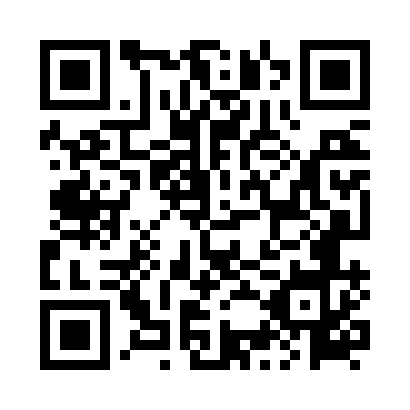 Prayer times for Malinowka, PolandMon 1 Apr 2024 - Tue 30 Apr 2024High Latitude Method: Angle Based RulePrayer Calculation Method: Muslim World LeagueAsar Calculation Method: HanafiPrayer times provided by https://www.salahtimes.comDateDayFajrSunriseDhuhrAsrMaghribIsha1Mon3:536:0112:334:597:069:062Tue3:505:5912:335:007:089:083Wed3:475:5612:325:027:109:114Thu3:445:5412:325:037:129:145Fri3:405:5112:325:047:139:166Sat3:375:4912:325:067:159:197Sun3:345:4612:315:077:179:228Mon3:305:4412:315:087:199:249Tue3:275:4212:315:107:219:2710Wed3:235:3912:305:117:239:3011Thu3:205:3712:305:127:259:3312Fri3:165:3412:305:147:279:3613Sat3:135:3212:305:157:289:3814Sun3:095:3012:295:167:309:4115Mon3:065:2712:295:177:329:4416Tue3:025:2512:295:197:349:4717Wed2:585:2312:295:207:369:5118Thu2:545:2012:295:217:389:5419Fri2:515:1812:285:227:409:5720Sat2:475:1612:285:247:4110:0021Sun2:435:1312:285:257:4310:0422Mon2:395:1112:285:267:4510:0723Tue2:345:0912:285:277:4710:1024Wed2:305:0712:275:287:4910:1425Thu2:265:0512:275:307:5110:1826Fri2:225:0212:275:317:5310:2127Sat2:175:0012:275:327:5510:2528Sun2:164:5812:275:337:5610:2929Mon2:154:5612:275:347:5810:3130Tue2:144:5412:265:358:0010:31